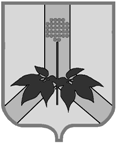 АДМИНИСТРАЦИЯ ДАЛЬНЕРЕЧЕНСКОГО МУНИЦИПАЛЬНОГО РАЙОНАПРИМОРСКОГО КРАЯКОМИССИЯ ПО ДЕЛАМ НЕСОВЕРШЕННОЛЕТНИХ И ЗАЩИТЕ ИХ ПРАВул. Ленина, 90, г. Дальнереченск, 692100, тел. (факс): 842(356) 25-8-52_____________________________________________________________________________ПОСТАНОВЛЕНИЕ13 апреля 2023г.                                     г. Дальнереченск                                                 №45/7Председательствующий: Гуцалюк Н.В., Секретарь: Демчук М.В., Члены комиссии: Звягинцева С.В.,  Лехова Е.В., Загребина Н.В., Марияш Т.М., Новикова Н.С., Данилова Е.И., Резниченко И.В., При участии  заместителя  прокурора Попковой Е.В., Присутствовали: Струняшев А.В.- заместитель начальника ОУУП и ПДН МО МВД России «Дальнереченский», Радченко А.Б. - врач нарколог  КГБУЗ «Дальнереченская ЦГБ», корреспондент газеты «Ударный Фронт» Кутазова А. 1. О мерах, принимаемых органами системы профилактики, по профилактике употребления несовершеннолетними наркотических средств, психотропных веществ и их прекурсоров, безалкогольных, тонизирующих напитков (энергетиков), сосательных смесей (снюсов).	Заслушав и обсудив на заседании вопрос «О мерах, принимаемых органами системы профилактики, по профилактике употребления несовершеннолетними наркотических средств, психотропных веществ и их прекурсоров, безалкогольных, тонизирующих напитков (энергетиков), сосательных смесей (снюсов)» Комиссией отмечено, что за отчетный период 2023 года на территории, обслуживания МО МВД России «Дальнереченский» преступлений или общественных опасных деяний в сфере незаконного оборота наркотиков, совершенных несовершеннолетними либо с их участием не зарегистрировано. В состоянии наркотического или токсического опьянения несовершеннолетними преступления не совершались. Фактов потребления несовершеннолетними наркотических средств или психотропных веществ без назначения врача либо новых потенциально опасных психоактивных веществ не установлено.Для стабилизации подростковой преступности, а также иных противоправных деяний, совершенных несовершеннолетними либо при их участии, на территории обслуживания МО МВД России «Дальнереченский» по линии несовершеннолетних проведено 2 целевых оперативно-профилактических мероприятия: «Не оступись!» и «Дети России».В ходе проведения ОПМ «Не оступись!» и «Дети России» сотрудниками ПДН организовано и проведено 2 рейдовых мероприятия по проверке состоящих на профилактическом учете несовершеннолетних, а также родителей, замеченных в злоупотреблении спиртными напитками, не исполняющих свои родительские обязанности по воспитанию детей, в рамках которых в образовательных организациях проведено 5 лекций по профилактике потребления наркотических средств, токсических и психотропных веществ, табакокурения.  В ходе рейдовых мероприятий по месту жительства проверено 16 семей, состоящих на учете в (ПДН) ОУУП и ПДН, из которых 13 семей, замеченных в употреблении алкогольной продукции. В ходе проверок выявлено 2 административных правонарушения, предусмотренных по ст. 6.10 КоАП РФ и ст. 20.22 КоАП РФ.Проведено 3 беседы в торговых точках, где реализуются баллоны с бытовым газом, энергетики и сигареты, с целью обеспечения сохранения жизни и здоровья детей, ограничения их продажи несовершеннолетним. На постоянной основе ведется взаимодействие с подразделением ОНК по факту необходимой информации по несовершеннолетним и лицам их вовлекающим, для профилактики совершения преступлений, либо общественно опасных деяний в сфере незаконного оборота наркотиков.Во всех общеобразовательных учреждениях Дальнереченского муниципального района разработаны планы мероприятий по профилактике употребления несовершеннолетними наркотических средств, психотропных веществ и их прекурсоров, безалкогольных, тонизирующих напитков (энергетиков), сосательных смесей (снюсов).                                                                      Цель этой работы: формирование у учащихся школ негативного отношения к табакокурению, к употреблению спиртных напитков, наркотических и психотропных веществ через мотивацию здорового образа жизни. В основном все планы построены по одному принципу:Выявление неблагополучных, неполных, малообеспеченных семей, детей, состоящих под опекой и попечительством.Выявление учащихся, склонных к употреблению алкоголя, наркотиков, токсических веществ, табакокурению и постановка их на внутришкольный учёт (анкетирование, личные беседы, тренинги, психологическое тестирование и др.)Вовлечение обучающихся, находящихся в группе риска в кружки, клубы, секции.Контроль за внеурочной занятостью учащихся.Контроль за посещаемостью учебных занятий, выявление учащихся, не посещающих школу по неуважительным причинам, профилактическая работа с ними, своевременное информирование КНД и ЗП, ОПДН ОВД.Беседы о вреде алкоголизма и наркомании, токсикомании и табакокуренияВыпуск листовок, памяток по пропаганде ЗОЖТематические выставки литературы «О здоровом образе жизни».Обновление стендов с информацией для педагогов, учащихся, родителей по профилактике употребления алкогольной и спиртосодержащей продукции, наркотических средств, пропаганде здорового образа жизни (октябрь);      Проведены мероприятия различной формы по предупреждению правонарушений, связанных с незаконным оборотом наркотиков и профилактики вредных зависимостей для учащихся 1-11классов:Беседа по профилактике табакокурения «Тайны едкого дыма» (5-11 класссы)«Умей сказать «Нет» (1, 3 классы), «Курить или жить?», «Быть здоровым – жить в радости» 5 -6кл.Анкетирование «Мое свободное время»  (5-11 классы) урок здоровья о вреде наркомании (6 класс), Классный час «Профилактика злоупотребления психоактивных веществ» (9 класс). В течение года в школьных библиотеках проводятся тематические выставки изданий по проблемам ПАВ: «Мы – за здоровый образ жизни!», «Выбери жизнь». Большую роль в формировании антинаркотического мировоззрения играют физкультурно-спортивные мероприятия. Учителями физической культуры регулярно проводятся спортивные мероприятия: Дни Здоровья, соревнования по футболу, баскетболу, волейболу. В учебные планы включены темы в курсах природоведения, биологии, ОБЖ, физической культуре, химии, обществознанияПроводятся конкурсы рисунков и плакатов.1-7 кл. «Мы за здоровый образ жизни»;  8-11кл. «Мы выбираем жизнь!»; Учащиеся выбирают темы, связанные с профилактикой употребления наркотиков и других вредных веществ, для муниципального конкурса реализованных учебных проектов: МОБУ «СОШ с.Ракитное» - «Вредные привычки. Сосательные смеси», МОБУ «ООШ с.Соловьевка» -: «Так ли крут вейпер, как он думает?». Проект о вейпах стал призером конкурса в этом году.    С родителями проводится просветительская работа, которая включает в себя:-информирование в телефонных мессенджерах и индивидуальные беседы при необходимости.          В целях предупреждения распространения наркомании среди несовершеннолетних и молодежи, выявления и пресечения фактов их вовлечения в противоправную деятельность, связанную с незаконным оборотом наркотических средств, их прекурсов, а также повышения уровня осведомленности несовершеннолетних о последствиях потребления наркотиков и об ответственности за участие в их незаконном обороте на территории Приморского края 13.04.2023 на базе МОБУ «СОШ с.Ракитное» планируется встреча с  сотрудниками наркоконтроля, медицинским психологом Коноваленко О.Д из Дальнереченской ЦГБ  и сотрудниками полиции в ходе межведомственной комплексной оперативно-профилактической операции «Дети России – 2023».    На странице МКУ «УНО» ДМР на сайте администрации создана страница «Пропаганда здорового образа жизни и профилактика употребления психоактивных веществ и наркотических средств», где размещается материал по указанной теме. С ноября 2022г. количество просмотров этой страницы увеличилось с 50 до 140.	Случаев употребления ПАВ за истекший период  в КГБУЗ «Дальнереченская ЦГБ» не зафиксировано. С медицинским персоналом КГБУЗ «ДЦГБ», фельдшерами ФАП, проводится работа по профилактике наркомании и токсикомании среди несовершеннолетних, а так же употребления алкогольной и спиртосодержащей продукции, сосательных смесей (снюсов). В апреле 2023г. запланировано тестирование несовершеннолетних на употребление ПАВ. На ФАПах фельдшера проводят профилактические беседы с родителями и детьми в присутствии родителей, а так же с классными руководителями школ по выявлению детей с риском употребления ПАВ.Лекции сотрудникам ФАП Дальнереченского муниципального района проводят медицинский психолог – Коноваленко Ольга Дмитриевна, врач психиатр нарколог Радченко Андрей Борисович.Пропаганда здорового образа жизни ведется в КГБУСО «Дальнереченский СРЦН «Надежда» круглогодично. Для того чтобы пропаганду вели умело, дифференцировано, без формализма, специалисты учреждения, регулярно проходят обучение по теме: «Профилактика наркомании для сотрудников организаций и учреждений, непосредственно работающих с детьми». Были организованы и проведены следующие акции:«Быть здоровым – это модно» посвященные Всемирному дню здоровья -07.04.0222г«Обменяем никотин на апельсин!» - Всемирный день без табачного дыма - 31.05.2022г.«Скажи наркотикам - Нет!» Международный день борьбы с наркоманией - 26.06.2022г.«Обменяй сигарету на конфету!» Международный день отказа от курения - 22.11.2022г.Большое значение в профилактике наркомании отводится работе с семьями находящимися в социально-опасном положении и в трудной жизненной ситуации. С такими семьями работают специалисты отделения сопровождения семьи. Ведётся просветительская работа с родителями, в рамках которой проходят педагогические беседы «Психическое и физическое здоровье детей», консультации «Первые признаки употребления ребёнком наркотиков», встречи с психологом «Психологический климат в семье», блиц-опрос «Отношение родителей к наркотикам», «Организация здорового образа жизни в семье», памятки-советы на темы «Подросток и наркотики», «Мой ребёнок курит». Помимо профилактической и просветительской работы, семьи привлекаются к участию в работе клубов «Школа эффективного родительства» (семейный клуб), «Ты+Я» (подростковый клуб), «Маяк» (психологический).                     Библиотеками Дальнереченского муниципального района проводятся Единые дни профилактики употребления несовершеннолетними наркотических средств, психотропных веществ и их прекурсоров, безалкогольных, тонизирующих напитков (энергетиков), сосательных смесей (снюсов),  декады правовых знаний, оформляются информационные стенды для подростков по вопросам профилактики употребления несовершеннолетними наркотических средств, психотропных веществ и их прекурсоров, безалкогольных, тонизирующих напитков (энергетиков), сосательных смесей (снюсов). В библиотеке села Малая Веденка 16 марта 2023 года была проведена беседа в формате онлайн по профилактике употребления несовершеннолетними наркотических средств, психотропных веществ и их прекурсоров, безалкогольных, тонизирующих напитков (энергетиков), сосательных смесей (снюсов) при участии врача нарколога Дальнереченской ЦГБ Радченко А.Б.В селе Малиново прошел конкурс плакатов «Нет наркотикам!».Также на территории Дальнереченского района проходили Дни здоровья, проводились индивидуальные беседы с несовершеннолетними «Об этом стоит задуматься», «Что такое насвай и чем он опасен?». Круглые столы «О вреде никотина и алкоголя», «Здоровье — это жизнь», Горькие плоды «сладкой жизни», или о тяжких социальных последствиях употребления наркотиков». Ряд диалогов – размышление «Можно ли избавиться от вредных привычек».Были размещены на сайте МКУ «РИДЦ» и на стендах библиотек района телефоны доверия. В районе прошли акции «Сообщи, где торгуют смертью!», «Меняем сигарету на конфету» и др.С учетом изложенной информации,Комиссия ПОСТАНОВИЛА:1. Информацию  о мерах, принимаемых органами системы профилактики, по профилактике употребления несовершеннолетними наркотических средств, психотропных веществ и их прекурсоров, безалкогольных, тонизирующих напитков (энергетиков), сосательных смесей (снюсов) на территории Дальнереченского муниципального района принять к сведению.2. Руководителям органов и учреждений системы профилактики, осуществляющим свою деятельность на территории Дальнереченского муниципального района:	2.1. продолжить работу по профилактике употребления несовершеннолетними наркотических средств, психотропных веществ и их прекурсоров, безалкогольных, тонизирующих напитков (энергетиков), сосательных смесей (снюсов).	2.2. в случаях выявления фактов употребления несовершеннолетними наркотических средств, психотропных веществ и их прекурсоров, безалкогольных, тонизирующих напитков (энергетиков), сосательных смесей (снюсов) руководствоваться и действовать в соответствии с действующим законодательством.2. Выявление и пресечение фактов распространения новой радикальной субкультуры «ЧВК Рёдар» среди несовершеннолетних на территории Дальнереченского муниципального района.	Заслушав и обсудив информацию о выявлении и пресечении фактов распространения новой радикальной субкультуры «ЧВК Рёдар» среди несовершеннолетних на территории Дальнереченского муниципального района отмечено, что  за истекший период 2023 года в МО МВД России «Дальнереченский» материалов по совершению несовершеннолетними либо вовлечению их в совершение каких-либо негативно-социальных действиях, движениях не зарегистрировано (АППГ- также не зарегистрировано).        В целях выявления подобных фактов сотрудниками МО МВД России «Дальнереченский» на постоянной основе осуществляется мониторинг интернет – сайтов, пропагандирующих идеи экстремизма и терроризма, а также иных молодежных движений и субкультур среди несовершеннолетних. В ходе проведенной работы, интернет сайтов данной категории выявлено не было (АППГ- также выявлено не было).    С целью профилактики в сфере противодействия распространения экстремистских и террористических проявлений в молодежной среде, а также вовлечения несовершеннолетних в деструктивную деятельность радикальной направленности в учебных организациях Дальнереченского муниципального района силами сотрудников МО МВД России «Дальнереченский» проводятся лекции и беседы, а также инструктажи по профилактике экстремизма, терроризма, и иных проявлений социально-негативной активности в молодежной среди, работает телефон доверия.      В отчетном периоде таких правонарушений на территории Дальнереченского муниципального района несовершеннолетними не совершалось.           Фактов, свидетельствующих об участии нетрадиционных для России религиозных и общественных организаций в воздействии через образовательные организации на нравственное и психическое развитие детей, не выявлялось.            За истекший период 2023 года на территории обслуживания МО МВД России «Дальнереченский» неформальной молодежной группировки «Рёдан» не выявлено. Каких-либо сборов (сходок), общественных конфликтов либо иных нарушений общественного порядка молодежью, в том числе и несовершеннолетними, не обнаружено. В МО МВД «России «Дальнереченский» подростки, по данным основаниям не доставлялись.          В целях предупреждения возникновения подобных явлений и предупреждения возникновения данных молодежных сообществ необходимо организовать работы сотрудников ОУУП и ПДН, ОУР и других подразделений на получение значимой информации в отношении подростков, поддерживающих данную субкультуру, провести профилактические беседы в образовательных организациях, а также с представителями торгово-развлекательных центров, ориентировать личный состав отдела и наружные наряды на получение информации о возможных.С учетом изложенной информации,Комиссия ПОСТАНОВИЛА:1. Информацию по пресечению фактов распространения новой радикальной субкультуры «ЧВК Рёдар» среди несовершеннолетних на территории Дальнереченского муниципального района принять к сведению.2. МО МВД России «Дальнереченский» (Глазунов Р.В.) принять участие в совещании руководителей образовательных учреждений Дальнереченского муниципального района с целью информирования о распространении новой радикальной субкультуры «ЧВК Рёдар» и алгоритме действий в случаях выявления подобных фактов. СРОК: 17.04.2023г. 3. МКУ «УНО» (Гуцалюк Н.В.), КГБУЗ «Дальнереченская ЦГБ» (Ситдикова Т.С.), КГБУСО «Дальнереченский СРНЦ «Надежда» (Павленко С.А.), МКУ «РИДЦ» (Щур Е.А.) при выявлении фактов увлечения несовершеннолетними новой субкультурой, незамедлительно информировать сотрудников МО МВД России «Дальнереченский» и КДНиЗП АДМР. СРОК: по мере выявления. 4. Информации о выполнении решений направлять в КДНиЗП согласно срокам, определенным данным постановлением.5. Контроль за исполнением постановления возложить на начальника отдела по организации работы КДНиЗП администрации Дальнереченского муниципального района Демчук М.В. Председательствующий                                                                                                       Н.В. Гуцалюк